ОПЕРАТИВНЫЙ ЕЖЕДНЕВНЫЙ ПРОГНОЗвозникновения и развития ЧС, связанных с состоянием (изменением) погодных условий и РХБ обстановки на территории Краснодарского краяна 2 марта2015 года.Подготовлен на основе информации«КЦГМС» филиала ФГБУ «Северо-Кавказское УГМС»,ФГБУ «СЦГМС ЧАМ», Кубанского БВУ, Государственного управления ветеринарии Краснодарского края, филиала ФГУ «Россельхозцентр» по Краснодарскому краю, Управление Федеральной службы по надзору в сфере защиты прав потребителей и благополучия человека по Краснодарскому краю1.Обстановка.1.1. Чрезвычайные ситуации.1.1.1.Метеорологическая: в прошедшие сутки в краеморозы ослабели, в предгорных районах местами прошли слабые осадки.Прогноз погоды представленный «КЦГМС»филиалом ФГБУ «Северо-Кавказское УГМС» на ближайшие сутки с 18001марта 2015 г.до 18002марта2015 г.:По Краснодарскому краю: Местами дождь, в предгорных, горных районах с мокрым снегом. Ночью и утром местами туман. Ветер северный, северо-восточный 3-8 м/с, утром и днем местами порывы до 12 м/с. Температура ночью 0...+5° , при прояснении по юго-восточным предгорьям до -2°; днем 5-10° местами до +13° .На Черноморском побережье: временами дождь. Ветер северо-восточный с переходом на южный, юго-западный 6-11 м/с местами порывы до 14 м/с. Температура ночью 1-6° тепла; днем 5-10° по югу до +13° .	По г. Краснодару: Временами небольшой дождь. Ветер северный, северо-восточный 3-8 м/с. Температура ночью 2-4° тепла, днем 7-9°.На двое последующих суток 2-3 марта:	По Краснодарскому краю: Местами осадки. Ветер переменных направлений 3-8 м/с, утром и днем 4.03 местами порывы до 11-14 м/с. Температура воздуха ночью 0...+50; днем 3.03 5-10° тепла местами до 12-14°, 4.03 3-8° тепла местами до 10° .         На Черноморском побережье: ночью 3-8° тепла; днем 3.03 9-14° тепла, 4.03 7-12 м/сПредупреждение:1.02 - 02.03в горах Краснодарского края выше 2000 метров лавиноопасно (ОЯ).1.2. Гидрологическая: ожидаются не большие изменения уровня воды в связи с выпадением осадков.1.3. Лавиноопасность: высота снежного покрова на г.Аибга (МО г.Сочи) 188см.Прогноз: по данным  ФГБУ «СЦГМС ЧАМ»: в горах выше 1000 метров слабаялавинная опасность.На автодороге А-149 Адлер-Красная Поляна – нелавиноопасно.1.4. Геологическая:в норме.Прогноз:активизации экзогенных процессовне прогнозируется.1.5.Сейсмическая:в норме.	Прогноз:возможна сейсмическая активность на территории муниципальных образований: гг.Анапа, Геленджик, Новороссийск, Сочи.1.6. Техногенная:1.6.1. Обстановка по пожарам:за прошедшие сутки в крае произошло 5пожаров. Пострадал 1 человек,  погибших нет.1.6.2. ДТП: за прошедшие сутки на территории края произошло 3 ДТП. Пострадало2человека,погибших нет.1.6.3. ВОП: Крымский районВ 19.00 27.02.2015 от ОД ЕДДС МО Крымский район поступило сообщение о том, что в х. Красная Батарея при расчистке канала была обнаружена  минометная мина времен ВОВ. Силами полиции было выставлено оцепление, подана заявка в РВК на разминирование. Привлекаемые силы и средства: 5 чел. л/с и 2 ед. техники.28.02.2015 разминирование не проводилось.1.7. Радиационная, химическая и бактериологическая: в норме.1.8. Биолого-социальная:1.8.1. Происшествия на водных объектах:за прошедшие сутки на водных объектах края утонувших нет.1.8.2. Эпидемиологическая обстановка: в норме.1.8.3.Эпизоотическая обстановка: в норме.1.8.4. Фитосанитарная обстановка: в норме.2. Прогноз чрезвычайных ситуаций.2.1 Природного характера.2.1.1. 28 февраля-2 марта в горах на территориимуниципальных образований:Апшеронский, Мостовский районы и г.Сочисуществует вероятность возникновения ЧС и происшествий, связанных с:обрывом воздушных линий связи и электропередач; выходом из строя объектов жизнеобеспечения;увеличением травматизма и гибелью населения, находящегося в горах;перекрытием автомобильных дорог, мостов, тоннелей; затруднением в работе транспорта, увеличением ДТП.Источник ЧС и происшествий – сход снежных лавин в горах. 2.2. Техногенного характера:28 февраля-2 марта в крае возможны ЧС и происшествия, связанные с:гибелью людей в результате ДТП;гибелью людей на пожарах;в связи с продолжением отопительного сезона возможно увеличениебытовых пожаров при использовании электронагревательных приборов.2.3. Биолого-социального характера:на территории края существует вероятность возникновения новых очагов заболеваний: АЧС на свиноводческих предприятиях, сибирской язвой крупного рогатого скота на молочно-товарных фермах и в личных подсобных хозяйствах;в связи с продолжением отопительного сезона возможно увеличение случаев отравлений угарным газом;возможны несчастные случаи, обусловленные несанкционированным выходом людей и техники на тонкий лед водоемов и их проваливанием;возможен сезонный рост заболеваемости населения ОРВИ и ОРЗ.3. Рекомендации.Общие предложения:довести прогноз до глав городских и сельских поселений, руководителей туристических групп, руководителей предприятий, организаций, аварийно-спасательных формирований;провести оповещение населения, отдыхающих о возможном возникновении ЧС путем подомового обхода и объезда населенных пунктов, зон отдыха   (автокемпинги, базы отдыха и др.);  провести заседание КЧС;проверить готовность аварийно-спасательных формирований и органов управления к выполнению задач по предупреждению и  ликвидации ЧС;проверить готовность средств эвакуации, техники, плавсредств;подготовить места эвакуации;проверить работу систем оповещения населения;при необходимости провести упреждающую эвакуацию населения из зоны возможного возникновения ЧС (подтопления, затопления, просадка грунта, оползни и т.п.);организовать дежурство руководящего состава;поддерживать на необходимом уровне запасы материальных и финансовых ресурсов для ликвидации чрезвычайных ситуаций.По предупреждению и смягчению последствий от воздействия схода снежных лавин:не допускать выхода  неорганизованных групп  и техники в горные районы  края; усилить контроль над регистрацией групп туристов, направляющихся в горные районы, и обеспечить их достоверной информацией о метеоусловиях на маршрутах;обеспечить готовность аварийных бригад к реагированию на авариях на объектах жизнеобеспечения и в системах энергоснабжения;ограничить движение транспорта по горным дорогам и перевалам;коммунальным и дорожным службампринять меры по расчистке автодорог в условиях неблагоприятных гидрометеоявлений.По противопожарным мероприятиям:организовать контроль пожарной обстановки и проведение в полном объеме превентивных мероприятий;активизировать работу по противопожарной пропаганде, усилить контроль над состоянием пожарной безопасности в связи с массовым использованием населения обогревательных приборов ввиду понижения температуры воздуха.По предупреждению ДТП:обеспечить готовность спасательных служб к реагированию на ДТП и аварии на других видах транспорта;совместно с территориальными органами ГИБДД МВД России реализовать меры по предупреждению возникновения ЧС и аварийных ситуаций на автомобильных трассах, в том числе организовать информирование населения о состоянии дорожного покрытия, плотности потоков дорожного движения на участках автотрасс и превентивное перераспределение потоков автомобильного движения и т. д.организовать ежедневный контроль маршрутов, по которым осуществляются перевозки детей, туристов автотранспортом повышенной проходимости с целью обеспечения безопасности детей, туристов;обеспечить безопасность дорожного движения, обратив внимание на организацию дорожного движения в населенных пунктах Азово-Черноморского побережья, горной и предгорной местности, на маршрутах следования в вышеуказанные населенные пункты и на экскурсионных маршрутах;сформировать специальные группы по выявлению правонарушений в сфере безопасности дорожного движения и предпринимательской деятельности.По противоэпизоотическим мероприятиям:организовать контроль по эпизоотической (АЧС, сибирская язва у крупного рогатого скота), эпидемиологической, фитосанитарной обстановках и проведение в полном объеме превентивных мероприятий;ОД ЕДДС доложить в письменном виде в оперативную дежурную смену Главного управления МЧС России по Краснодарскому краю по факсу 8-861-267-18-57 или на электронный адрес omip@cuks23.ru до 18.00 1.03.2015:время получения Ежедневного оперативного прогноза;список должностных лиц, кому доведено «В том числе ГИБДД, МВД, ДРСУ, Автодор» и время доведения;проведенныепревентивные мероприятия;уточненный состав дежурных сил и средств.СОД ЦУКС ГУ МЧС Россиипо Краснодарскому краю полковник  вн. службы			п/п			 Р.Н. РябченкоИсполнитель:И.А. Мороз322-01-033, 8(861)268-67-93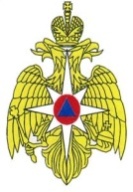 МЧС РОССИИ ФЕДЕРАЛЬНОЕ КАЗЕННОЕ УЧРЕЖДЕНИЕ «ЦЕНТР УПРАВЛЕНИЯ В КРИЗИСНЫХ СИТУАЦИЯХ ГЛАВНОГО УПРАВЛЕНИЯ МЧС РОССИИ ПО КРАСНОДАРСКОМУ КРАЮ» (ФКУ «ЦУКС ГУ МЧС России по Краснодарскому краю»)ул. Мира, 56, Краснодар,  350063, тел./fax: (861) 262-25-14cuks23@cuks23.ru«01» марта 2015 № 23/17-1427На № _________ от ____________Главам муниципальных образованийКраснодарского края(через ЕДДС)